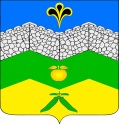 администрация адагумского сельского поселения крымского района                              ПОСТАНОВЛЕНИЕот 13.02.2024 г.	             № 33                                                               хутор  АдагумОб утверждении стоимости гарантированных услуг по погребению умерших (погибших), не имеющих супруга, близких родственников, иных родственников либо законного представителя умершего (погибшего) или при невозможности осуществить ими погребение, а также при отсутствии иных лиц, взявших на себя обязанность осуществить погребение, погребение умершего (погибшего) на дому, на улице или в ином месте после установления органами внутренних дел его личности, и умерших (погибших), личность которых не установлена органами внутренних дел, оказываемые на территории Адагумского сельского поселения Крымского района с 1 февраля 2024 годаВ соответствии с пунктом 3 статьи 9 Федерального закона от 12 января 1996 года № 8-ФЗ года «О погребении и похоронном деле», на основании пункта 22 статьи 14 Федерального закона № 131-ФЗ «Об общих принципах организации местного самоуправления в Российской Федерации» статьей 13.1 Закона Краснодарского края от 4 февраля 2004 года № 666-КЗ «О погребении и похоронном деле в Краснодарском крае» и письмом РЭК-Департамент цен и тарифов Краснодарского края от 29 января 2024 года № 57.08-07.2-405/24  «О порядке согласования стоимости гарантированного перечня услуг по погребению», по с т а н о в л я ю:1. Утвердить стоимость гарантированных услуг по погребению умерших (погибших), не имеющих супруга, близких родственников, иных родственников либо законного представителя умершего (погибшего) или при невозможности осуществить ими погребение, а также при отсутствии иных лиц, взявших на себя обязанность осуществить погребение, погребение умершего (погибшего) на дому, на улице или в ином месте после установления органами внутренних дел его личности, и умерших (погибших), личность которых не установлена органами внутренних дел, оказываемые на территории Адагумского сельского поселения Крымского района с 1 февраля 2024 года (приложение). 2. Главному специалисту администрации Адагумского сельского поселения Крымского района Е.Г. Медведевой опубликовать настоящее постановление, а также разместить на официальном сайте администрации Адагумского сельского поселения Крымского района в информационно-телекоммуникационной сети Интернет.3. Настоящее постановление вступает в силу после официального опубликования и распространяется на правоотношения, возникшие с 1 февраля 2024 года.Глава Адагумского сельского поселения Крымского района                                     		                          А.В.ГрицютаПриложениек постановлению администрацииАдагумского сельского поселенияКрымского районаот 13.02.2024г.    № 33Стоимость гарантированных услуг по погребению умерших (погибших), не имеющих супруга, близких родственников, иных родственников либо законного представителя умершего (погибшего) или при невозможности осуществить ими погребение, а также при отсутствии иных лиц, взявших на себя обязанность осуществить погребение, погребение умершего (погибшего) на дому, на улице или в ином месте после установления органами внутренних дел его личности, и умерших (погибших), личность которых не установлена органами внутренних дел, оказываемые на территории Адагумского сельского поселения Крымского района с 1 февраля 2024 годаГлаваАдагумского сельского поселенияКрымского района                                                                              А.В.Грицюта№п/пНаименование услугиСтоимость, руб. с 01.02.20241Оформление документов, необходимых для погребения269,372Облачение тела718,953  Предоставление гроба 2839,924Перевозка умершего на кладбище (в крематорий)1879,965Погребение 2662,006ИТОГО8370,20